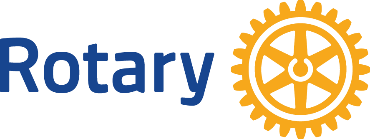 Rotarian of the YearLa Crosse Downtown Club2020 Nomination FormRotarian of the Year award is given to a Rotarian who has given exceptional service to Rotary International and/or to the Rotarian’s club or to the community in the name of Rotary during the 2019-20 Rotary Year.  A Rotarian may receive this award more than one time based upon that Rotarian’s service to Rotary during any Rotary year.  (Past recipients: Steve Doll 2008, Ben Wedro 2009, Gary Klein 2010, Mary Stanek 2011, Tami Woods 2012, Bill Pritchard 2013, Jeanne Meyer 2014, Matt Boshcka 2015, Bruce Swanwick 2016, David Amborn 2017, Steve Lindeman and Steve O’Malley 2018.)The  Test Award CriteriaIs it the Truth?Is it fair to all concerned?Will it build goodwill and better friendships?Will it be beneficial to all concerned?The Object of RotaryThe Object of Rotary is to encourage and foster the ideal of service as a basis of worthy enterprise and, in particular, to encourage and foster:First.  The development of acquaintance as an opportunity for service;Second.  High ethical standards in business and professions, the recognition of the worthiness of all useful occupations, and the dignifying of each Rotarian’s occupation as an opportunity to serve society;Third.  The application of the ideal of service in each Rotarian’s personal, business, and community life;Fourth.  The advancement of international understanding, goodwill, and peace through a world fellowship of business and professional persons united in the ideal of service.In 200 words or less, please explain why you believe this nominee should be recognized as Rotarian of the Year and give examples, if possible.  Assume the persons reviewing the nomination do not know the party being nominated and provide adequate details to support your reasons for the nomination.  Please submit this nomination to Lyn Sheffer by May 1, 2020.  Any nomination submitted after this date will not be considered. I believe Nominee’s Name:                    should be the 2019-20 Rotarian of the Year for our club because Your name: 	 